The City School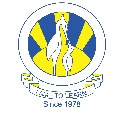 North Nazimabad Boys CampusSecond Monthly Test Session 2019 – 20Class - 9Time: 35 Minutes 			            Biology			            		 Marks 25Name: ___________________		           Sec: ______		      Date: ______________Q.1.Choose the best answers:                                                                                                        		[5]The general mechanism is that an enzyme acts byreducing the energy of activationincreasing the energy of activationdecreasing the pHincreasing the pHThe enzyme isOften a metalAlways a proteinoften a vitaminalways an inorganic compoundThe enzyme which hydrolyses starch to maltose isProteaseAmylaseLipaseMaltase The “lock and key” model of enzyme action illustrates that a particular enzyme molecule 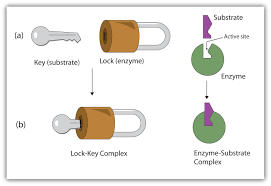 forms a permanent enzyme-substrate complex may be destroyed and resynthesized several times interacts with a specific type of substrate molecule reacts at identical rates under all conditions An enzyme is generally named by adding ________ to the end of the name of the ___________. 
 "-ase". coenzyme  "-ase". cell in which it is found  "-ose". substrate .  "-ase". substrate Q.2.The given figure shows, in order, four stages in which an enzyme-controlled chemical reaction may occur.                                M                                                                            O            P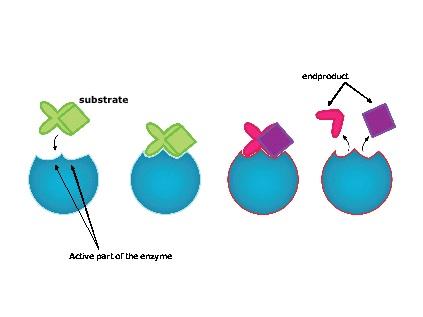                                                    NIdentify M, N, O and P.                                                                                                                      	[4]      M........................................................................ N............................................................... O......................................................................... P...............................................................       (b) By referring to Fig explain why only a small amount of enzyme is needed to catalyze a reaction involving many molecules.                                                                                                             		[2]………………………………………………………………………………………………………………………………………………………………………………………………………………………………………………………………………………………………………………………… (c) Enzymes show different rate of reaction at different temperatures.(I) Explain how a rise in temperature may increase the rate of an enzyme-controlled reaction?     [2]…………………………………………………………………………………………………………………………………………………………………………………………………………………………………………………………………………………………………………………………(ii) At high temperatures, enzymes are denatured and can no longer act as catalysts. By using the letters M and N from Fig suggest what happens when an enzyme is denatured. ?                                [2]…………………………………………………………………………………………………………………………………………………………………………………………………………………………………………………………………………………………………………………………………………………………………………………………………………………………………………………………………………………………………………………………………………………………………………………………………………………………………………………….Q.3.The graph shows a chemical (respiration) in the body: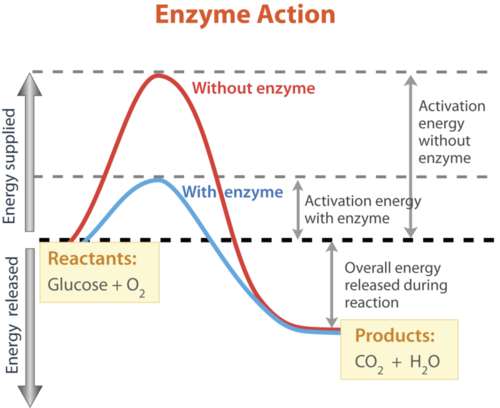 Define activation energy.                                                                                                                  [2]…………………………………………………………………………………………………………………………………………………………………………………………………………………………………………………………………………………………………………………………………………………………………………………………………………………………………………..….Why more activation energy is required when reaction takes place without enzymes?      [3]………………………………………………………………………………………………………………………………………………………………………………………………………………………………………………………………………………………………………..………..………..………..………..………..………..………..………..………..………..………..………..………..……Q.4.   Discuss specific features of enzymes.                                                                                                 [5]………………………………………………………………………………………………………………………………………………………………………………………………………………………………………………………………………………………………………………………………………………………………………………………………………………………………………………………………………………………………………………………………………………………………………………………………………………………………………………………………………………………………………………………………………………………………………………………………………………………………………………………………………………………………………………………………………………………………………………Look at given atomic structuresWhich electron arrangement corresponds to the first element on period 2 of the Periodic Table? 